         								         24.02.2022   259-01-03-63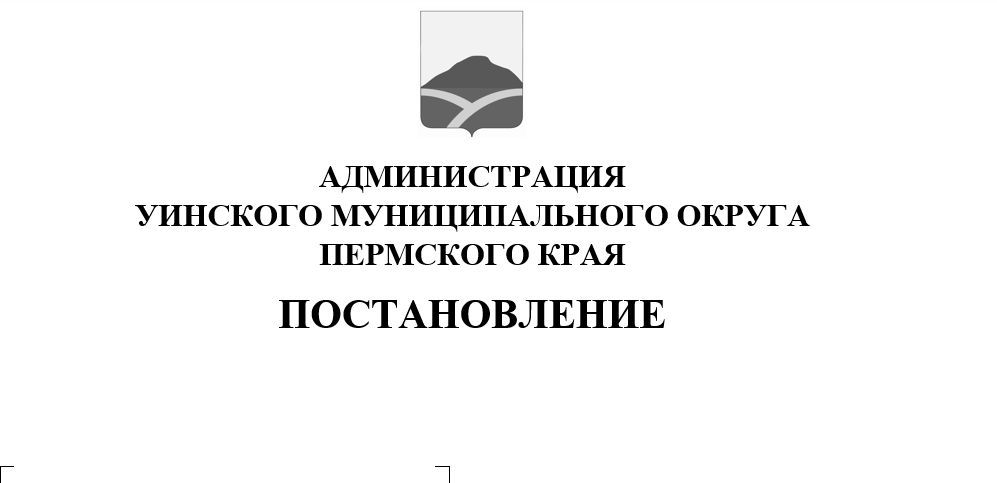 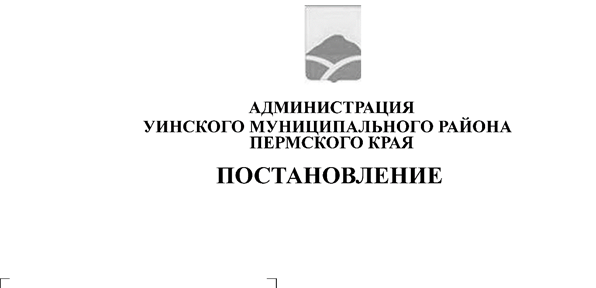 	В соответствии со статьями 25.1, 56 Федерального закона от 06.10.2003 № 131-ФЗ «Об общих принципах организации местного самоуправления в Российской Федерации», Устава Уинского муниципального округа Пермского края, решениями Думы Уинского муниципального округа Пермского края от 28.05.2020 № 122 «Об утверждении Положения о порядке организации и проведения схода граждан в населенных пунктах Уинского муниципального округа», от 28.05.2020 № 121 «Об утверждении Положения о старосте сельского населенного пункта в Уинском муниципальном округе», администрация Уинского муниципального округаПОСТАНОВЛЯЕТ:         1.Назначить и провести сход  граждан в населенном пункте – д. Ломь Уинского муниципального округа для граждан, обладающих избирательным правом и зарегистрированных в данном населенном пункте Уинского муниципального округа.2.Определить дату, время и место проведения схода граждан:- «14» марта 2022 года  в 14.00 часов в здании Ломовского сельского Дома культуры, находящего по адресу: Пермский край, Уинский район, д. Ломь, ул. Школьная, 2, и определить  численность жителей, участвующих в сходе граждан – 131 человек.3.Рекомендовать следующую повестку дня схода граждан:- о выборе  председателя;- о выборе  секретаря;- о выборе счетной комиссии;- о выдвижении кандидатуры старосты населённого пункта;- разное.	4. Создать  комиссию  по организации схода граждан: - Смирнова Юлия Владимировна, начальник Аспинского территориального                     отдела, председатель комиссии;- Южанина Ирина Николаевна,   ведущий  специалист Аспинского   территори-                   ального отдела, член комиссии;- Макаров Владимир Валентинович водитель Аспинского территориального                                               отдела, член комиссии.5.Комиссии по организации схода провести сход граждан с использованием средств индивидуальной защиты (маски, перчатки), соблюдением дистанции и санитарных требований, установленных Управлением Роспотребнадзора по Пермскому краю.6. Постановление опубликовать в средстве массовой информации газете «Родник-1», разместить на официальном сайте администрации Уинского муниципального округа Пермского края http://uinsk.ru7.Постановление вступает в силу со дня его официального опубликования.8. Контроль над исполнением постановления возложить на начальника Аспинского территориального отдела администрации Уинского муниципального округа  Смирнову Ю.В.Глава муниципального округа – глава администрации Уинскогомуниципального округа							А.Н. Зелёнкин